Figure S1: Multiple alignments of obtained sequences demonstrating DNA damage induced transitions. 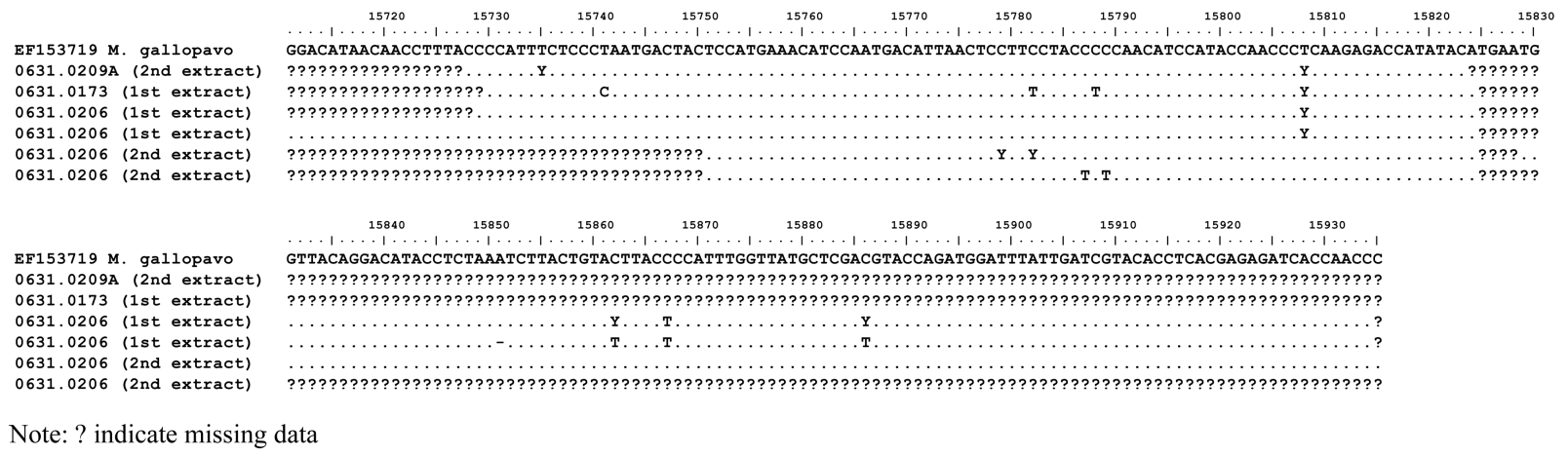 